ACTA Nº 19-2023-CEPGActa de Sesión Ordinaria del Consejo de Escuela de Posgrado de la Universidad Nacional del Callao (viernes 01 de setiembre del 2023)En el Callao, siendo las 17:00 pm horas del día viernes 01 de setiembre de 2023, se reunieron vía remota en la Sala “UNAC – Escuela de Posgrado” de la Plataforma Virtual de Videoconferencias GOOGLE MEET, al amparo del DU N° 026-2020 y Res. N° 068-2020-CU del 25 de marzo de 2020, en el marco de la emergencia sanitaria por el COVID-19, los siguientes miembros del Consejo de Escuela de Posgrado de la UNAC: Actuando como secretario el Dr. Huamani Palomino Wilmer, con el objeto de realizar la Sesión Ordinaria convocada para el día de hoy según citación y agenda. Luego de comprobar el Quórum Reglamentario, el Dr. Enrique Gustavo García Talledo director de la Escuela de Posgrado UNAC, dio inicio a la Sesión. LECTURA DE ACTAEl secretario Docente dio lectura al Acta N°17 de la Sesión Ordinaria de Consejo de Escuela de Posgrado de la UNAC, de fecha 22 de agosto de 2023. No habiendo ninguna observación, se aprueba por unanimidad el acta antes mencionad.El secretario Docente dio lectura al Acta N°18 de la Sesión Extraordinaria de Consejo de Escuela de Posgrado de la UNAC, de fecha 24 de agosto de 2023. No habiendo ninguna observación, se aprueba por unanimidad el acta antes mencionad.ACUERDO Nº 01: APROBAR EL ACTA Nº 17 DE LA SESION ORDINARIA DE CONSEJO DE ESCUELA DE POSGRADO DE LA UNAC, DE FECHA 22 DE AGOSTO DE 2023, EN FORMA INTEGRAL, LA CUAL CONSTA DE 60 ACUERDOS, QUE TODOS LOS MIEMBROS DEL CONSEJO DE ESCUELA TIENEN A LA VISTA.APROBAR EL ACTA Nº 16 DE LA SESION EXTRAORDINARIA DE CONSEJO DE ESCUELA DE POSGRADO DE LA UNAC, DE FECHA 24 DE AGOSTO DE 2023, EN FORMA INTEGRAL, LA CUAL CONSTA DE 03 ACUERDOS, QUE TODOS LOS MIEMBROS DEL CONSEJO DE ESCUELA TIENEN A LA VISTAAGENDA:APROBACION DE INGRESANTES DEL PROCESO DE ADMISION 2023-B DE LOS PROGRAMAS DE MAESTRÍA Y DOCTORADO DE LA ESCUELA DE POSGRADO DE LA UNAC. Visto el Proveído Nº 398 -2023-EPG – UNAC, del Dr. Enrique Gustavo García Talledo, Director  de la Escuela de Posgrado de fecha 31  de agosto  de 2023, en el que remite el Informe del Jurado Evaluador del Proceso de Admisión 2023– B, de la Unidad de Posgrado de la Facultad de Ciencias Administrativas de la UNAC. Visto el Proveído Nº  409 -2023-EPG – UNAC, del Dr. Enrique Gustavo García Talledo, Director de la Escuela de Posgrado de fecha 31 de agosto de 2023, en el que remite el Informe del Jurado Evaluador del Proceso de Admisión 2023– B, de la Unidad de Posgrado de la Facultad de Ciencias Contables de la UNAC. Visto el Proveído Nº 400-2023-EPG – UNAC, del Dr. Enrique Gustavo García Talledo, Director  de la Escuela de Posgrado de fecha 31 de Agosto de 2023, en el que remite el Informe del Jurado Evaluador del Proceso de Admisión 2023 -B de la Unidad de Posgrado de la Facultad de Ingeniería Ambiental y de Recursos Naturales de la UNAC. Visto el Proveído Nº 399-2023-EPG – UNAC, del Dr. Enrique Gustavo García Talledo, Director  de la Escuela de Posgrado de fecha 31 de Agosto de 2023, en el que remite el Informe del Jurado Evaluador del Proceso de Admisión 2023– B  de la Facultad de Ciencias Naturales y Matemática de la UNAC. Visto el Proveído Nº 397-2023-EPG – UNAC, del Dr. Enrique Gustavo García Talledo, Director  de la Escuela de Posgrado de fecha 31 de Agosto de 2023, en el que remite el Informe del Jurado Evaluador del Proceso de Admisión 2023– B, de la Unidad de Posgrado de la Facultad de Ingeniería Química de la UNAC.Visto el Proveído Nº, 402-2023-EPG – UNAC, del Dr. Enrique Gustavo García Talledo, Director  de la Escuela de Posgrado de fecha 31 de agosto del 2023, en el que remite el Informe del Jurado Evaluador del Proceso de Admisión 2023– B de la Unidad de Posgrado de la Facultad de Ingeniería Eléctrica y Electrónica de la UNAC.Visto el Proveído Nº 406 Y 407  -2023-EPG – UNAC, del Dr. Enrique Gustavo García Talledo, Director  de la Escuela de Posgrado de fecha 31 de agosto de 2023, en el que remite el Informe del Jurado Evaluador del Proceso de Admisión 2023– B, de la Unidad de Posgrado de la Facultad de Ingeniería Pesquera y Alimentos de la UNAC.Visto el Proveído Nº 401-2023-EPG – UNAC, del Dr. Enrique Gustavo García Talledo, Director   de la Escuela de Posgrado de fecha 01de setiembre de 2023, en el que remite el Informe del Jurado Evaluador del Proceso de Admisión 2023– B, de la Unidad de Posgrado de la Facultad de Ciencias Económicas  de la UNAC.Visto el Proveído Nº  405-2023-EPG – UNAC, del Dr. Enrique Gustavo García Talledo, Director de la Escuela de Posgrado de fecha 31 agosto de 2023, en el que remite el Informe del Jurado Evaluador del Proceso de Admisión 2023– B, de la Unidad de Posgrado de la Facultad de Ciencias de la Salud de la UNAC.Visto el Proveído Nº 408-2023--EPG – UNAC, del Dr. Enrique Gustavo García Talledo, Director  de la Escuela de Posgrado de fecha 31 de agosto de 2023, en el que remite el Informe del Jurado Evaluador del Proceso de Admisión 2023– B, de la Unidad de Posgrado de la Facultad de Ingeniería Industrial y de Sistemas de la UNAC.Visto el Proveído Nº 403 y 404-2023-EPG – UNAC, del Dr. Enrique Gustavo García Talledo, Director  de la Escuela de Posgrado de fecha 31 de agosto de 2023, en el que remite el Informe del Jurado Evaluador del Proceso de Admisión 2023– B, de la Unidad de Posgrado de la Facultad de Ingeniería Mecánica y de Energía de la UNAC.Luego de lo cual los miembros de Consejo de Escuela de Posgrado acuerdan, por consenso.ACUERDO 02: APROBAR, el Informe del Jurado de Proceso de Admisión 2023-A, de la MAESTRÍA EN ADMINISTRACIÓN ESTRATÉGICA DE EMPRESAS de la FACULTAD DE CIENCIAS ADMINISTRATIVAS de la UNAC, y reconocer como ingresantes a: APROBAR, el Informe del Jurado de Proceso de Admisión 2023-B, de la MAESTRÍA EN ADMINISTRACION MARITIMA Y PORTUARIA de la FACULTAD DE CIENCIAS ADMINISTRATIVAS de la UNAC, y reconocer como ingresantes a: APROBAR, el Informe del Jurado de Proceso de Admisión 2023-A, del DOCTORADO EN ADMINISTRACION de la FACULTAD DE CIENCIAS ADMINISTRATIVAS de la UNAC, y reconocer como ingresantes a: APROBAR, el Informe del Jurado de Proceso de Admisión 2023-A, de la MAESTRÍA EN TRIBUTACION de la FACULTAD DE CIENCIAS CONTABLES de la UNAC, y reconocer como ingresantes a: APROBAR, el Informe del Jurado de Proceso de Admisión 2023-B, de la MAESTRÍA EN GESTIÓN PÚBLICA de la FACULTAD DE CIENCIAS CONTABLES de la UNAC, y reconocer como ingresantes a: APROBAR, el Informe del Jurado de Proceso de Admisión 2023-B, de la MAESTRÍA EN GESTIÓN AMBIENTAL PARA EL DESARROLLO SOSTENIBLE de la FACULTAD DE INGENIERÍA AMBIENTAL Y DE RECURSOS NATURALES de la UNAC, y reconocer como ingresantes a: APROBAR, el Informe del Jurado de Proceso de Admisión 2023-B, de la MAESTRÍA EN DIDACTICA DE LA ENSEÑANZA DE LA FISICA Y MATEMÁTICA de la FACULTAD DE CIENCIAS NATURALES Y MATEMÁTICA y reconocer como ingresantes a: APROBAR, el Informe del Jurado de Proceso de Admisión 2023-B, de la MAESTRÍA EN GERENCIA DE LA CALIDAD Y DESARROLLO HUMANO de la FACULTAD DE INGENIERÍA QUIMICA y reconocer como ingresantes a: APROBAR, el Informe del Jurado de Proceso de Admisión 2023-B, de la MAESTRÍA EN CIENCIA Y TECNOLOGIA DE ALIMENTOS de la FACULTAD DE INGENIERÍA QUIMICA y reconocer como ingresantes a: APROBAR, el Informe del Jurado de Proceso de Admisión 2023-B, de la MAESTRÍA EN INGENIERÍA ELÉCTRICA CON MENCIÓN EN GERENCIA DE PROYECTOS DE INGENIERÍA (GRUPO 01) de la FACULTAD DE INGENIERÍA ELÉCTRICA Y ELECTRÓNICA y reconocer como ingresantes a: APROBAR, el Informe del Jurado de Proceso de Admisión 2023-B, de la MAESTRÍA EN INGENIERÍA ELÉCTRICA CON MENCIÓN EN GERENCIA DE PROYECTOS DE INGENIERÍA (GRUPO 02) de la FACULTAD DE INGENIERÍA ELÉCTRICA Y ELECTRÓNICA y reconocer como ingresantes a: APROBAR, el Informe del Jurado de Proceso de Admisión 2023-B, de la MAESTRÍA EN INGENIERÍA ELÉCTRICA CON MENCIÓN EN GESTIÓN DE SISTEMAS DE ENERGÍA ELÉCTRICA (GRUPO 01) de la FACULTAD DE INGENIERÍA ELÉCTRICA Y ELECTRÓNICA y reconocer como ingresantes a: APROBAR, el Informe del Jurado de Proceso de Admisión 2023-B, de la MAESTRÍA EN INGENIERÍA ELÉCTRICA CON MENCIÓN EN GESTIÓN DE SISTEMAS DE ENERGÍA ELÉCTRICA (GRUPO 02)  de la FACULTAD DE INGENIERÍA ELÉCTRICA Y ELECTRÓNICA y reconocer como ingresantes a: APROBAR, el Informe del Jurado de Proceso de Admisión 2023-B, de la MAESTRÍA EN CIENCIAS DE LA ELECTRÓNICA CON MENCIÓN EN CONTROL Y AUTOMATIZACIÓN, de la FACULTAD DE INGENIERÍA ELÉCTRICA Y ELECTRÓNICA y reconocer como ingresantes a: APROBAR, el Informe del Jurado de Proceso de Admisión 2023-B, de la MAESTRÍA EN CIENCIAS DE LA ELECTRÓNICA CON MENCIÓN EN INGENIERÍA BIOMÉDICA, de la FACULTAD DE INGENIERÍA ELÉCTRICA Y ELECTRÓNICA y reconocer como ingresantes a: APROBAR, el Informe del Jurado de Proceso de Admisión 2023-B, del DOCTORADO EN INGENIERIA ELECTRICA de la FACULTAD DE INGENIERÍA ELÉCTRICA Y ELECTRÓNICA y reconocer como ingresantes a: APROBAR, el Informe del Jurado de Proceso de Admisión 2023-B, de la MAESTRÍA EN INGENIERIA DE ALIMENTOS de la FACULTAD DE INGENIERÍA PESQUERA Y ALIMENTOS y reconocer como ingresantes a: APROBAR, el Informe del Jurado de Proceso de Admisión 2023-B, de la MAESTRÍA EN GESTIÓN PESQUERA de la FACULTAD DE INGENIERÍA PESQUERA Y ALIMENTOS y reconocer como ingresantes a: APROBAR, el Informe del Jurado de Proceso de Admisión 2023-B, de la MAESTRÍA EN INVESTIGACION Y DOCENCIA UNIVERSITARIA de la FACULTAD DE CIENCIAS ECONOMICAS y reconocer como ingresantes a: APROBAR, el Informe del Jurado de Proceso de Admisión 2023-B, de la MAESTRÍA EN FINANZAS de la FACULTAD DE CIENCIAS ECONOMICAS y reconocer como ingresantes a:  APROBAR, el Informe del Jurado de Proceso de Admisión 2023-B, de la MAESTRÍA EN SALUD OCUPACIONAL Y AMBIENTAL (GRUPO 01) de la FACULTAD DE CIENCIAS DE LA SALUD y reconocer como ingresantes a: APROBAR, el Informe del Jurado de Proceso de Admisión 2023-B, de la MAESTRÍA EN SALUD OCUPACIONAL Y AMBIENTAL (GRUPO 02) de la FACULTAD DE CIENCIAS DE LA SALUD y reconocer como ingresantes a: APROBAR, el Informe del Jurado de Proceso de Admisión 2023-B, de la MAESTRÍA EN GERENCIA EN SALUD (GRUPO 01)  de la FACULTAD DE CIENCIAS DE LA SALUD y reconocer como ingresantes a: APROBAR, el Informe del Jurado de Proceso de Admisión 2023-B, de la MAESTRÍA EN GERENCIA EN SALUD (GRUPO 02)  de la FACULTAD DE CIENCIAS DE LA SALUD y reconocer como ingresantes a:  APROBAR, el Informe del Jurado de Proceso de Admisión 2023-B del DOCTORADO EN ADMINISTRACION EN SALUD de la FACULTAD DE CIENCIAS DE LA SALUD y reconocer como ingresantes a: APROBAR, el Informe del Jurado de Proceso de Admisión 2023-B, de la MAESTRÍA EN INGENIERÍA INDUSTRIAL CON MENCIÓN EN GERENCIA DE LA CALIDAD Y PRODUCTIVIDAD de la FACULTAD DE INGENIERIA INDUSTRIAL Y DE SISTEMAS y reconocer como ingresantes a: APROBAR, el Informe del Jurado de Proceso de Admisión 2023-B de la MAESTRÍA EN INGENIERÍA INDUSTRIAL CON MENCIÓN EN GERENCIA EN LOGISTICA de la FACULTAD DE INGENIERIA INDUSTRIAL Y DE SISTEMAS y reconocer como ingresantes a: APROBAR, el Informe del Jurado de Proceso de Admisión 2023-B de la MAESTRÍA EN INGENIERÍA DE SISTEMAS  de la FACULTAD DE INGENIERIA INDUSTRIAL Y DE SISTEMAS y reconocer como ingresantes aAPROBAR, el Informe del Jurado de Proceso de Admisión 2023-B de la DOCTORADO EN INGENIERÍA DE SISTEMAS de la FACULTAD DE INGENIERIA INDUSTRIAL Y DE SISTEMAS y reconocer como ingresantes aAPROBAR, el Informe del Jurado de Proceso de Admisión 2023-B de la DOCTORADO EN INGENIERÍA INDUSTRIAL de la FACULTAD DE INGENIERIA INDUSTRIAL Y DE SISTEMAS y reconocer como ingresantes aAPROBAR, el Informe del Jurado de Proceso de Admisión 2023-B, de la MAESTRÍA EN GERENCIA DEL MANTENIMIENTO (GRUPO 01) de la FACULTAD DE INGENIERIA MECANICA Y DE ENERGIA y reconocer como ingresantes a:APROBAR, el Informe del Jurado de Proceso de Admisión 2023-A, de la MAESTRÍA EN GERENCIA DEL MANTENIMIENTO (GRUPO 02) de la FACULTAD DE INGENIERIA MECANICA Y DE ENERGIA y reconocer como ingresantes a: Siendo las 17:30 horas del mismo día, el Dr. Enrique Gustavo García Talledo Director de la Escuela de Posgrado, luego de haber agotado los puntos de agenda materia de esta convocatoria da por concluida y levanta la sesión.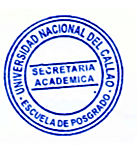 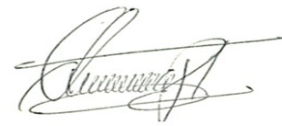 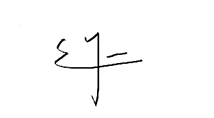 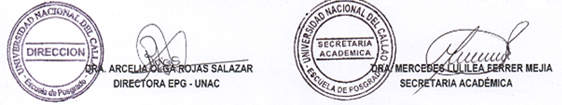 Dr. ENRIQUE GUSTAVO GARCÍA TALLEDO 	            DR. WILMER HUAMANI  PALOMINODIRECTOR   EPG- UNAC			    SECRETARIO ACADEMICO N°APELLIDOS Y NOMBRESUPGASISTENCIA1DR. ENRIQUE GUSTAVO GARCÍA TALLEDODIRECTOR ASISTIO2DRA. ZOILA ROSA DIAZ TAVERAFCSASISTIO3Dr. RIGOBERTO PELAGIO RAMIREZ OLAYAFCEASISTIO4DR. ANCIETA DEXTRE CARLOS ALEJANDRO FIQASISTIO5DR. ABILIO BERNARDINO CUZCANO RIVASFIEEASISTIO6MG. GUSTAVO ALBERTO ALTAMIZA CHÁVEZFCNMASISTIO7Dra. BERTHA MILAGROS VILLALOBOS MENESESFCCFALTO8DR. GENARO CHRISTIANPESANTES ARRIOLAFIPAASISTIO9MsC. MARÍA TERESA VALDERRAMA ROJASFIARNASISTIO10Dr. PAUL GREGORIO PAUCAR LLANOSFIISFALTO11DR. SANTIAGO RODOLFO AGUILAR LOYAGAFCAASISTIO12Dr. FÉLIX ALFREDO GUERRERO ROLDÁNFIMEFALTO13ALEX GERARDO VALLEJO CUIPALESTUD.ASISTIO14PAUL RENATO BURGA CARMONAESTUD.ASISTIO15JHON ANDERSON BORJAS HERRERAESTUD.FALTO16ANTONY PAUL ESPIRITU MARTINEZ ESTUD.ASISTIO17LUDEÑA OYOLA JERSON MISAIRESTUD.FALTO18CARLOS ALBERTO PAUCAR COTRINAESTUD.FALTON°NOMBRES Y APELLIDOSPUNTAJE01ZAVALA SHUPINGAHUA CARMEN ROSA8702DIAZ FRANCIA PAULA CATALINA8603ROMERO MAYTA SANDRA LIZETH8604SANCHEZ CRUZ HECTOR ELIAS8505CASTRO RIOS MARCO ANTONIO8306DE LOS SANTOS REYNA YERY JUAN JOSE8307GARCIA OVIEDO PAUL GABRIEL8308GUZMAN YAYA MIGUEL ANGEL8309PACHAS VALENCIA EDUARDO EVARISTO8310GUEVARA ORTIZ CARLOS ALFREDO8211MARQUEZ HUAMANI JUAN RAUL8212MORENO RUJEL JOSE ALEXANDER8213PEÑA MURILLO NATHALY ROSSEMERY8214RAMOS SUSLI JORGE LUIS8215RAYME PEÑA LUIS ALFREDO8216YALLE HUARCAYA ALEX MARIO8217ASMAT ASMAD HENRY RAFAEL8118SAYAJO OCHANTE WILLIAM8119GIL CARDENAS KAREN JAZMIN8020GONZALES ANDIA LORENA MADELI8021CARRASCO CHAVEZ JUDITH IRIS7922CARRERA VARGAS JUAN JOSE DOLORES7923LEVANO VEGA JUAN FRANCISCO7924LUCHO TORRES JHONATAN ALEXIS7925VALERIANO CHAVEZ, WALTER EDILBERTO76N°NOMBRES Y APELLIDOSPUNTAJE01HUANCA PAMPAMALLCO GLADYS8702SARAVIA DIAZ JESSICA8203ZUMARÁN AYMACHOQUE RAÚL OMAR8104GUTIERREZ SANCHEZ LUIS ARTURO AMADO80.0505GABRIEL ARRATEA ANTONI8006GAMBOA RAMIREZ JULIO WILDER8007MONTERO HURTADO DAVID WILFREDO80N°NOMBRES Y APELLIDOSPUNTAJE01MACOTELA GARCIA GERARDO ALFREDO8602DELGADO ESTRADA FELIPE LIZANDRO8803ACOSTA CASHU CESAR AUGUSTO8604BUITRON HURTADO DE MEDIANERO ERIKA DEL ROSARIO8605RAMOS VILCAPOMA BENJI8506CALDERON PIZANGO MILTON RICARDO8407CORDOVA CHIRINOS JOSE WILLIAM8408GALVAN CABEZAS ERIK PIO8409GALVÁN ORTIZ JEAN PIERRE8310RODRIGUEZ MENDOZA OSCAR BRICCIO8311RIVASPLATA CRUZ JOSE REYNALDO8212BENITES RODRIGUEZ JOSEPH MILCIADES79N°NOMBRES Y APELLIDOSPUNTAJE01VÁSQUEZ DIAZ PATRICIA NOEMI9002CAMPOS CHAVEZ ANTHONY MARCELO85.503DE LA CRUZ PONCE EDWIN IVAÑEZ85.504VEGA BRAVO ANSELMO85.505PADILLA MANRIQUE ROSA CRISTINA8106FLORES POÉMAPE KELLY CATHERINE76.507PÉREZ GUEVARA ZULENI MERCY76..508REQUENA AGUIRRE MANUEL76.509SALDARRIAGA SALDARRIAGA ROBERTO76,510VALERIO PEREZ FIORELA LIZBETH76,511BRAVO PEREZ MARIELA DEL CARMEN75,512ORTEGA GARIBAY YULIANA ESTHER74,513BRAVO PEREZ DORELY GISSEL72,014ESPEJO SANDOVAL LESLY VANESSA72,015HANAMPA ARANIBAR NAZARIO72,016HANCCO HUANCA MARIA TERESA72,017LOZANO FLORES JAVIER URBANO72,018PISCONTI RIVERO DIANA IVONNE72,019ACEVEDO PEÑA CARLOS ALFREDO71,020CAYCHO MANYARI ANA SOFÍA71,021CHAVEZ PALOMINO VANESSA ELENA71,0N°NOMBRES Y APELLIDOSPUNTAJE01BALDEON LIZANA CAROLINE9002CUADROS CUADROS  LUIS ALFONSO9003DELGADO ORTIZ HANSEN WILBER9004RODRIGUEZ BECERRA JOFFRE ROMEL8805FLORES SÁNCHEZ ANGELA87,506LEZAMA HUMPIRI JHONATAN ALEJANDRO86,507BALDEON GARCIA TONY FRANCO85,508VILCA CADENAS ERIKA REGINA85,009ENRIQUE ESQUECHE EVELYN GABRIELA83,510ENRIQUE ESQUECHE EDDY ALONSO GERMAN83,511ROJAS CERVANTES DANY SHIRLEY83,512SANDOVAL PANDURO LLANETT83,513TARRILLO CAJO EULER83,014CUBILLAS ZAMUDIO CELSO ALEJANDRO82,015GUERRA SANTOS LUZ MILAGROS82,016LOZANO CAÑARI HECTOR SAUL80,517RICHARTE HILARIO GIANNI GERALDINE79,0N°NOMBRES Y APELLIDOSPUNTAJE01CÁCERES MAYORGA NANCY ELIZABETH86.0002OLANO SORIANO LUIS ELOY85.0003CÁNTARO LEIVA IVETTE JESSICA81.5004PINGO PAZOS JOSE GUADALUPE80.0005ORE MEZA ISABEL79.5006GARRIDO GARCIA CARLO STHEFANO78.5007GUZMÁN ARÉVALO JUAN CARLOS78.5008HURTADO QUISPE LIZET78.5009LÓPEZ HIDALGO JUAN CARLOS78.0010YAMUNAQUÉ RUIZ DORA SANDRA77.5011 VENTURA HINOSTROZA CARLOS ALBERTO76.0012 OVIEDO HIDALGO PATRICIA MILAGROS75.5013 TEVEZ LAZO GONZALO WILDER75.5014 BELLIDO SEGURA MAX DAVID75.0015 LÓPEZ SALAZAR MIGUEL ESTANISLAO75.0016 QUIROZ VALVERDE CINTHYA CRISTINA75.0017 COTRADO ZAPANA JHOEL CRISTIAN73.0018 MALDONADO YUPANQUI KAREN THALIA73.0019 CARHUAMACA PAYANO FIDEL72.0020 CHIARA PAUCAR JAVIER RAFAEL72.0021 RAMOS SIVIPAUCAR ARLYNE BEATRIZ72.00N°NOMBRES Y APELLIDOSPUNTAJE01GONZALES LIENDO CRISTHIAN FRANCIS8702CRISOSTOMO BERRIOS JUAN CARLOS8203TARAMONA PEREA JORGE DAVID8204QUISPE GARCIA EDDER VLADIMIR8105HUERTAS RAMIREZ CRISTHIAM MANUEL7906PAREDES YANG PAUL STEWART7907TUESTA SANDY CHRISTIAN ANTONY7908SIPION YUPANQUI JULIO EFRAIN7809GUTIERREZ SALAMANCA MIGUEL ANGEL7710CHUQUIMBALQUI FERNANDEZ RODOLFO7511MITMA SIMON ADAN7512SUTIZAL ROQUE YENNER AYULO7413VEINZAGA QUINTO ELIZABETH MADELAYNE74TRASLADO EXTERNOTRASLADO EXTERNOTRASLADO EXTERNO14HUAMAN URQUIZA ROXANA ELIZABETH85N°NOMBRES Y APELLIDOSPUNTAJE01ESPINOZA SANTE JULIO CESAR10002RUIZ CARO MALDONADO SOYEL ANTONIO9403CARDENAS LAZO BLANCA JAQUELINE9104VEGA BERNUY GABRIELA DEL PILAR8605CALDERON CURIPACO JENNIFER SAIDA8306VALENCIA TOLEDO ERIKA ANGELINA8307HUILLCA AVILA EVELYN COLETTE8108ZACARIAS RODRIGUEZ LEANDRO JUSTO8109ROMERO RINCON AMERICO80N°NOMBRES Y APELLIDOSPUNTAJE01CHIRINOS MEZA ALEXANDER DANIEL939302LAGOS CUESTAS DENICE KARINA9303LEIVA ZUMAETA GUILIANA MATILDE9304MENDOZA ORTIZ KARY ROXANA9305MONTENEGRO PACORA DIEGO ARMANDO9306LOPEZ VELARDE JOSE ENRIQUE9207HERNANDEZ BLANCO ALICIA HAYDE8608DE LA SOTA VENTURA JAIME JESUS8509HUAMAN CJUMO EVELYN NATALYN8510LINO CISNEROS DAYSI BRIGITTE8511VELASQUEZ HUANCA JESSICA EMPERATRIZ8512VERGARA GARCIA CARLOS BRAYAN85N°NOMBRES Y APELLIDOSPUNTAJE01BOBADILLA MERLO AL MARLON9502AYMA BENITES PERCY9203DE LA CRUZ ROMERO RICHARD ROBERT9204DAVILA IRURETA FIORELLA CAROLA8805GUZMAN TRUJILLO FRANCCES JONATHAN8706LINARES ERAZO EDWARD8707CHAVEZ RODRIGUEZ KEVIN EDGAR8608BUSTAMANTE CANALES MIGUEL ANGEL8609HEREDIA ZEVALLOS JUAN CARLOS8410FIGUEROA GONZALES MARTIN GONZALO8311CAJILIMA VASQUEZ VICTOR ENMANUEL8212CASTRO PINZAS CESAR HUGO8213HUACHOS AUQUI NILDO FEEDOR8214ALVAREZ ROJAS JUAN CIRILO8115ARROYO ENRIQUEZ MARIA EDUARDA7816GUEVARA GARCIA SANDRA ANNAY7717MENDOZA AGUILARTE EUCLIDES ANTONIO7718BALBIN GONZALES JEANPIERRE7619BENITES GARCIA JOSE IVAN7620CRUZ COLLADO LUIS ALEJANDRO7621CHÁVEZ DELGADO OSCAR MANUEL7622CHUQUIZUTA LOZADA BRANDON LEE7623HERRERA FUENTES ROBIN MARX EDIN7624HUARINGA CASIMIRO GILDER IDDO76N°NOMBRES Y APELLIDOSPUNTAJE01RISCO JAYO LUIS ANGEL8902QUISPE TORRES RAÚL POLICARPO8903RAMOS DIONICIO JULIO CESAR8704ORTEGA LLERENA ANTONY ALEJANDRO8705QUITO FLORECIN JUAN LUIS8606SUCSE DAVILA LUIS EDIN8607SIHUAY ACOSTA JUAN CARLOS8508ESPÍRITU BELLIDO RUDY EMERSON8509BALTAZAR RODRIGUEZ ARNULFO ALFREDO8510YANALLAYE ARANDA JESUS ELIAS8211SALCEDO GARCÍA LUIS8212RAMOS QUISPE SOLANGE BRIGITH8213PEÑA HERMENEGILDO ABEL DAVID8114MIRANDA ALCCAHUA WILI8115RETES LLATA JORGE LUIS8016ROJAS AIRA DANIEL ENRIQUE8017ROJAS BANCES DAGNER PAUL8018TORRES FLORES YHARED MAXIMO7919SALINAS LLACSAHUANGA DANY RAMON7820MORILLA AQUIJE YHOSS A´AROM7721POPAYAN VILLANUEVA ADOLFO MANUEL7722QUISPE ROQUE MARILYN LIZSETH7723RENTERIA AÑI JUAN CARLOS7624MONTAÑEZ TARAZONA DANIEL ANTONIO7625VASQUEZ TANTACHUCO VICTOR JOSE MANUEL7626VERA OLIVERA JAVIER ELIAS76N°NOMBRES Y APELLIDOSPUNTAJE01QUIJAITE DAVILA FREDDY9802FRIAS LEIVA MIGUEL ANGEL8703CONDORI LIPA DEMETRIO8704GUERRA POMA LUIS GUSTAVO8405MALQUI ALAYO FRANZ KENNEDY8406ATACHAGUA ESTRELLA HUGO WALTER8307POMA GÓMEZ RICHARD ALBERTH8208AROSQUIPA LLACSA RICHARD BRAYAN8209FLORES PADILLA ROBERT PAUL8210GUEVARA URIARTE SANTIAGO8211ALVAREZ ORTIZ DE ORUE DIEGO7912AUQUI TOVAR JEAN PIERRE7813CAJAS SOCUALAYA JEAN PIERRE7714GOZAR ARIAS CRISTHIAN7715CRISTOBAL ZARZOSA RONALDO EDER7716MORA QUISPE PAVEL GIOVANI7717OSORIO MENDOZA GERARDO ARTURO7718NEYRA CARRASCO LEODAN7619BAZÁN PÉREZ ELVIN7620CÁCERES AULLA CHRISTIAN7621CRUZ LAZARO RUBEN7622DEL CASTILLO FLORES ROBERT7623GUTIERREZ MOREYRA TOÑO JONATAN7624MEJIA MONSALVE EDGAR7625ALBURQUEQUE DURAND HAROLD ALFONSO76N°NOMBRES Y APELLIDOSPUNTAJE01SANDOVAL SANTAMARIA WILMER9702SUCARI LOPEZ JAVIER EUSTAQUIO9203TOCTO CASTILLO JOSE JESUS9204VASQUEZ BECERRA LEVIN VERNON8905UGARTE SILVA JORGE FERNANDO8706RODRIGUEZ AGUILAR CARLOS ENRIQUE8707VEGA PONTE ROMMEL AMERICO8608VILLALTA MAMANI EDGAR OMAR8609SANTANA GONZALES NELSON POMPEYO8610VARGAS ROMERO CARLOS EDUARDO7911VERGARA MAR VICTOR HUGO7912SOSA HUACCHILLO JORDY EMMANUEL7713TORRE SALAZAR AMERICO7714QUISPE LLANCA BRAYAN ANDERSON7615ROQUE HEREDIA JHON TEYLOR7616RUFINO LOPEZ BRYAM ARCANGEL7617VIDAURRE SANTIESTEBAN JHONATAN76N°NOMBRES Y APELLIDOSPUNTAJE01DIAZ RONCEROS ERNESTO9702LINARES VERTIZ SAUL NOE9403DE LA TORRE CASTAÑEDA JIMN ALEJANDRO SEBASTIAN8704HURTADO ORMEÑO JOSE DANID8105NAUPAY FABIAN BELJI FLENING7706REBATTA QUINTANILLA ANDERSON7707VEGA PEÑA BRUCE HENRY7708QUISPE POZO IVAN ANDRE7609VASQUEZ SALAS MICK ANTHONY RICARDINHO7610AYMA CCANAHUIRE WILBERT75N°NOMBRES Y APELLIDOSPUNTAJE01RAMOS HUASASQUICHE FREDDY WILLIAM8902LEGUA MANRIQUE ALDAIR RENATTO8903QUISPE RAMOS CESAR BASILIO8904SOLIER BLANCO EDU GUILLERMO8805CASTILLO ZAMBRANO ERIKA ROSSI8806GUTIÉRREZ HUARACA EDWIN JHONY8807ALVA FUERTES JOSE LUIS MIGUEL8708INGARUCA AGUILAR JUAN MANUE8709MIRALLES YATACO GUSTAVO CESAR8610NASCIMENTO DEL AGUILA ANGELO8511DAZA VALER JOHN WILBERT8412SOTO MENDOZA HECTOR8313MAMANI ZEVALLOS RONAL ADRIAN8214GALVEZ CACERES GABRIELA8115GONZALES SILVA JOSE TEODORO8116LOPEZ LANDEO GLENN CLICERIO8117CAMPOS ZURCA CINDHY LISSETT7918HINOSTROZA AUQUI LUIS MANUEL7819ALMEYDA PACHAS JUAN CARLOS7620BALMACEDA OBLEA ERICK SANTIAGO7621VEGA ACOSTUPA FREDDY GALILEO7622MELGAR BUENDIA NIELS DIMAS7223CUYA CHAVEZ LUIS ENRIQUE7224GALARZA GARCÍA CARLOS ENRIQUE7225CHAVEZ GALLEGOS EDUARDO NELSON7026ROMERO VELAYARCE KEVIN ALEXANDER70N°NOMBRES Y APELLIDOSPUNTAJE01CHICANA LÓPEZ JULIO9702RAMIREZ ACUÑA JONY HERMENEGILDO9703MANDUJANO MIESES ROBERTO VALERIANO9504VILELA ARIAS ROGER9505AGUIRRE LEÓN MIGUEL ANGEL9406GOMEZ RODRIGUEZ HENRY RENÉ9107PALOMINO ANYARIN LUIS MIGUEL9108PICCONE HEINSOHN CÉSAR DANIEL9109ESPINO PARRA MARTÍN FAHED9010SAAVEDRA DURAND RICARDO ALONSO8911COTTOS BUSTAMANTE CARLOS ALBERTO8812RETTO LÓPEZ GUILLERMO OSWALDO8713SALDAÑA CORILLA ANDREE CRISTIAN8614ARANCEL LLERENA FELIPE FERNANDO8415CÁCERES ESPINOZA JOHONEL8316JUAN DE DIOS MORALES PAUL JACK8317MEJÍA OLIVAS JOSÉ LUIS 8218RIVAS LEGUIA AURELIO79N°NOMBRES Y APELLIDOSPUNTAJE01QUIROGA PRADO MILAGROS ROSAURA8002CAJALEON SANCHEZ DIANA MITZY7903COCHACHIN LEON CHRISTIAN RICHARD7804QUISPE PEREZ EMILIO FELIX7805BELTRAN MENDOZA JHOVISSA JHAMILET7806CALLE PALACIOS CRISTELLE FIORELLA7807GONZALES PEÑA LEYLA AURORA7708MAMANI MARTINEZ LUZ MARINA7609SANCHEZ FLORES YUBITZA ELIZABETH7610ALCANTARA COLQUE MADELEIN RUTH7411JABEL RAGAS GERALDINE MARGARITA7412ALVARADO PEREZ MIGUEL ANGEL7413HILARIO HILARIO MILWERD ADRIAN7414JIMENEZ DELGADO JOHNNY AARON7315RODRIGUEZ DIAZ LUIS CIPRIANO7316VILCA ZEVALLOS FRAY ARTUR7317LASTRA AZAÑA YENIFER MAGUIET7118QUISPE RAMIREZ LUIS GERARDO7019GOMEZ CORREA WILSON70N°NOMBRES Y APELLIDOSPUNTAJE01MOREYRA CARBAJAL RAUL JESUS8602IZQUIERDO FLORES JULIO FERNANDO8503QUISPE AGUIRRE MARCIAL8404API VILELA JOSE JULIO7505ZAPATA CRUZ AYME EDY7406JUAREZ RUIZ SIMON HENRY7307MUCHAYPIÑA TASAYCO LUIS MIGUEL7308GUEVARA LOPEZ CHRISTIAN PEDRO7009TORRES VÉRTIZ GÉRMAN70N°NOMBRES Y APELLIDOSPUNTAJE01TORRES OSORIO HENRY RAÙL84.502BENITES OCAMPO RONALD PERCY82.003SALAZAR SANDOVAL AUGUSTO ARTEMIO79.004SILVESTRE HUILLCA LEONARDA ROSARIO79.005BARRIGA HUYHUA ALFREDO ANGEL79.506CAMPANA PORRAS STEPHANY79.007IZQUIERDO PRINCIPE AMANCIO77.508MOISES BENDEZU EVELIN ANN77.509LEON LACHO JUAN JOSE NARCISO74.510MANRIQUE ALVA ROSIAND74.511QUILIA VALERIO THAIS GERALDINE73.512ROJAS YANQUI ROBERT JOSE73.513PALACIOS BALDEON FLOR ROCIO72.0N°NOMBRES Y APELLIDOSPUNTAJE01GUTIERREZ DIAZ JHUNIOR ALDO85.502MENDOZA TORRES JASMIN ANDREA82.003ESPINOZA PINEDO YOMIRA NADIA81.504ACUÑA BELIZARIO HAYDEE81.005BOZA POLO LEON MARIA DEL CARMEN80.506VILLEGAS SALCEDO MARIEL79.007MALLQUI BLAS DAVID ANTONIO78.008MATEO QUESADA EDUARDO NEMECIO78.009ACOSTA ORTA JAVIER CARLOS77.010HEREDIA ALTAMIRANO LEONEL JUNIOR74.511CALLUPE VELAZCO EMANUEL GIOVANI74.512ROMERO CHAMBA LUIS ROLANDO70.0N°NOMBRES Y APELLIDOSPUNTAJE01DEAN RISCO JAMES MARTÍN85.002CARDENAS BERROCAL WALDO84.503GOMEZ JINCHUÑA FELIX ELOY84.504BELLIDO GONZALO MIGUEL81.505CHAVEZ UCEDA DE MANCO MARIBELL80.006CASAICO HUARANGA CARMEN CECILIA79.007CORVERA OLORTEGUI DERLING KATHERINE79.008BEGAZO FERNANDEZ ANITA ELIZABETH76.509BLANCO LOPEZ VICTOR JOSE RAMON75.510FLORES ACUÑA MAGALY75.511BARRIOS MONJA DANTE75.012DIAZ MENDOZA DANIEL74.513ATAHUA ESPINOZA MARINA ELIZABETH72.014ROJAS RAMONEZ JULEIDY MARIANA72.015BEJARANO CCOROPUNA EDGARDO JAVIER71.516DIAZ CRISOSTOMO DANIEL ALEXANDER68.517CRISOSTOMO AGUILA CARMEN CONSUELO67.518HANCCO HALIRE LUIS RAUL67.019HEREDIA MENDOZA FIORELLA MEGUMY66.520COLLANTES AYALA KENDY ANA MARIBEL65.021CABRERA TORO GRESCIA MARISABEL61.522CORDERO TENORIO CARLOS MARLON61.023GALDOS MANRIQUE JOYCE CATHERINE60.524ANDRADE CORONEL MARIA ISABEL55.5N°NOMBRES Y APELLIDOSPUNTAJE01PARDO ROCHA HANSSEL OSMEL90.502MORIN BURNEO VALERIA LUCIANA89.503MALPARTIDA DE LA CRUZ NANCY ARACELY86.004PAREJA ARCE LUIS ENRIQUE86.005SOSA FUERTES ANGELICA MARÍA85.006SALAMANCA GARCIA LISSET KATHERINE83.507MELENDEZ SOSA ERIKA ADIANEZ82.508MANCO MORILLO MARCO ANTONIO80.009MAYTA BARBIE KRISTHEL LIZET80.010TENORIO ROSAS MARÍA ELIZABETH78.011VILLAGARAY HUAMANTOMA LOURDES78.012JUSTINIANO AGURTO IVETTE ALESSANDRA76.513MECHATO ALDAVE ENRIQUE SANTIAGO74.514LUQUE MUÑOZ MIGUEL ANGEL73.015SAN MARTÍN LÓPEZ MARITZA ROXANA71.516MALAVER AYALA GISSELA NOELIA70.017NUÑEZ TORRES CRISTIAN ISRAEL67.518RIOS MEZA ELIZABETH PIERINA65.019SIGUAS MENESES MARIELA MELISSA65.020MERLO RODRIGUEZ JOEL YONATHAN62.021ORDOÑEZ SAAVEDRA ZAREMNIA54.022MEDINA GONGORA GIAN FRANCO52.023HUAMAN GUZMAN YONATAN ANTONI51.0N°NOMBRES Y APELLIDOSPUNTAJE01DIAZ DIAZ NOEMI86.002BRINGAS ROSAS JACQUELINE GRACE82.503CACERES AGUILAR CHRISTIAN FERNANDO82.504GALVAN LOPEZ GIOVANNA JULY81.505AQUIJE PARIONA MARISA XIMENA79.006CHUQUIHUANGA LLACSAHUANGA YANET79.007ARCE PAREDES MIGUEL ANTONIO76.508CHUQUILIN HUAMAN LORENA LISBETH75.509FAJARDO ROSAS JUSTO ENRIQUE75.510ESTRADA LLANOS JHANELLY TATIANA74.511CCANA REYES DIANA CAROLINA72.012BAZAN TANTALEAN MERY YAMALLY71.513CHUCHON ROMANI LIRA MARICRUZ71.514FLORES SOLANO KARLA DAYANA68.015CUTIRI QUISPE BRENDA LISSETT65.516ANCCO MENDIGURE BENIGNA64.017CARPIO QUIROZ LILY CONSUELO61.518CRUZ MELIPIL MARIEL ANGGELINA61.519DEL AGUILA DORADOR DENNIS ELBER57.020AYALA ANTEZANO PERCY HENRY55.521DIAZ MEDINA GABRIELA DEL CARMEN55.522ADAUTO ARANA JACQUELINE CLAUDIA55.0N°NOMBRES Y APELLIDOSPUNTAJE01INGA QUILLAY LILIANA AIDA92.002NIETO YSIDRO YRENE MONICA81.503RODRIGUEZ MARIN ANA CRISTINA81.504YUPANQUI PEREZ JESUS BERNARDO81.505VASQUEZ ALIAGA ANGELICA MARIA77.506MIRANDA PALOMINO ROSA ANGELICA75.507VINCES GRAUS AYRAM ANELLE75.508PACO MAQUERA SONIA ANGELICA71.009ZEBALLOS ASCONA CARMEN ISABEL71.010RAMIREZ SUAREZ KLAUS ALI BEY70.511RUBIO DAVILA VERCI MARUBI69.512SOSAYA LAGOS MERCEDES65.513OBREGON DIESTRA DENNIS JUDITH64.014MORI PIZARRO LUDIT61.515PACHARI SOLANO LORENA61.516TANTA SULCA OLINDA58.017VASQUEZ VASQUEZ BELDY LILIANA54.518GARATE FLORES KAREN52.019ALEJOS SUARES MONICA DOMINGA51.020PINARES PAZ HELEN GISSELA51.021SALVADOR GALVEZ YERI EUFAME50.5N°NOMBRES Y APELLIDOSPUNTAJE01ROCA VARGAS ELIZABETH PATRICIA91.502HUERTA HUERTA FADIA ZULEMA88.003ARTEAGA BENITES EDITH MARIA84.504HERRERA VEGA FRANCISCO JAIME84.505SALCEDO ACUÑA CHRISTINE GERALDINE83.506SANCHEZ VASQUEZ HOMERO83.507ENCARNACION ROQUE MARIA VICTORIA82.508GONZALEZ ALEGRE DANIEL FERNANDO81.509LEIVA AREVALO EYNER CRISTIAN81.010REQUEJO PERALES PATRICIA ELENA76.511TINTAYA TITO GABRIELA EVELYN76.512GÓMEZ TIPE ROLANDO74.513GÓMEZ LÓPEZ SANDRA ALICIA73.014MIXÁN CAMUS ROBINSON73.015TOMAIRO GARCIA ROSA MATILDE73.016UBALDO VEGA CESAR SEGUNDO73.017PEJERREY GUERRERO MARCO FRANCISCO71.518BELLIDO HUIZA CEFERINO ALEJANDRO70.519TORRES ARBIETO BETTY SOLEDAD66.020PEREZ VALVERDE ALAN64.021VARGAS ALVA RODOLFO SANTOS63.522RIOS LAVI GRETI51.0N°NOMBRES Y APELLIDOSPUNTAJE01CASTAÑEDA GRISPO JUAN JESUS9002MANRIQUE BALBIN MIGUEL ANGEL9003ROSERO NUÑEZ ANGEL JUNIOR9004CARRASCO QUISPE ALEX PAUL88.505GIL VELÁSQUEZ JENNER OMAR88.506GOMEZ SALAZAR GUSTAVO EDUARDO88.507PORTUGAL MANZANEDA BLADIMIR EDMUNDO88.508SANCHEZ ESPINOZA EDWIN88.509SÁNCHEZ FARFÁN JUAN JOSÉ88.510TREJO MORENO JAVIER ESTEBAN88.511ANAYA HUAMANCARI FRANCI LESLI8512CRUZ SALCEDO ELISBÁN JOSÉ MARÍA8513OLANO VASQUEZ JHONATAN ANTONIO8514OLIVARES LOPEZ JOSE LUIS GONZALO8515RAMOS LLOCLLA RAFAEL ARTURO8516VEGA FLORES CARLOS EDUARDO8517VENTE ORTEGA ALBERTO GUILLERMO85N°NOMBRES Y APELLIDOSPUNTAJE01COLQUE ARDITTO ANDRES JOAQUIN MARTIN9002ZUÑIGA LOPEZ CARLOS ALBERTO9003LEON BARDALES DELIA YULISA88.504MELENDEZ VILLARROEL STEVE88.505SILVA JAYO ISABEL CRISTINA88.506SOLIS VALQUI KATHERINE STEPHANY88.507FLORENTINI CARRASCO LEYDI RUBI8508NEYRA RIVERA MARTIN AGUSTIN8509RUIZ BUSTAMANTE SANDRO ENRIQUE85N°NOMBRES Y APELLIDOSPUNTAJE01MALDONADO GONZALEZ DANIEL FERNANDO9202BALABARCA ONCOY EDINSON ROBERTO88.503FERNANDEZ RAMOS ROY GABRIEL88.504NAVARRO CARRIZALES ROBERTO ROSYNALDO88.505PALOMINO NUNTA CRISTIAN JOSUE88.506RODRIGUEZ MANSILLA ALEJANDRO88.507SÁENZ SHUPINGAHUA DANIEL ANDRÉS88.508GONZALES CORDOVA CRISTHIAN JANDIR8509LÓPEZ ARRIOLA FRANKLIN8510ROMERO FLORES PAULO CESAR8511SEBASTIÁN SHAPIAMA MANUEL JUNIOR8512TAVARA VALLEJOS JORGE LUIS85N°NOMBRES Y APELLIDOSPUNTAJE01TAMAYO DE LA CRUZ FÉLIX ERICK9202LLACTACONDOR DE LA CRUZ LIZ GIOVANNA9103RAMOS CHOQUEHUANCA ANGELINO ABAD9104RUIZ MARAVÍ KATJA JANETH9105CASAZOLA CRUZ OSWALDO DANIEL9006FARFÁN AGUILAR JOSÉ ANTONIO9007BRINGAS ZÚÑIGA JESÚS JOSÉ8908FLORES CAMPOS ANGELA ROSARIO8509GOMEZ PEÑA JOSE MARTIN8510INFANTE GRADOS ARNALDO ANDRES8511POMACHAGUA PÉREZ GERMÁN ELIAS8512QUISPE SOLORZANO JOSÉ LUIS8513SALAZAR MENDOZA HECTOR8514ALCÁNTARA RAMÍREZ MANUEL ABELARDO85N°NOMBRES Y APELLIDOSPUNTAJE01BAZAN ROBLES ROMEL DARIO9902SAKIBARU MAURICIO LUIS ALBERTO9803GALARZA CURISINCHE ERWIN PABLO9204GOMEZ ALVARADO CARLOS JOEL9205SALAZAR ROBLES HÉCTOR GAVINO9206CASTILLO PAREDES OMAR TUPAC AMARU9107MARILUZ JIMENEZ IVO WILFREDO9108DUCOS CASAS TEODORICO JESÚS ADOLFO STEIN9009FARFÁN GARCÍA JOSÉ9010MALCA ROJAS JAMES YVAN9011SANCHEZ RAMIREZ LUZ GRACIELA9012CHAVEZ MAIHUIRE CESAR MACEDONIO8913CUPEN MARTINEZ JOSÉ GUALBERTO8914MOQUILLAZA ESPINOZA GARY RAUL8915CORONADO PORTA CESIBEL TERESA8516GUEVARA VALDIVIEZO YESENIA8517LOPEZ CHAVEZ GRACIELA YADIRA8518PAZ SALAZAR RODOLFO8519ROSALES ALBURQUEQUE JOSÉ CARLOS85N°NOMBRES Y APELLIDOSPUNTAJE01LAZO PORTAL, RAINER FABIANNI70.0002RUDAS SAUCEDO, SANTOS70.0003VEGA SIFUENTES, JUAN ANTONIO70.0004PASTRANA CHALCO, EMILIO EDMUNDO65.6305SAÉNZ DÍAZ, SANTOS RUBEN65.6306CAMONES JUSTINIANO, ANDY HAROL65.6307ESPINOZA ZEVALLOS, WALTER65.6308AGUSTÍN ARIAS, ALDO ISAAC65.6309MORENO BENEDETTI, ROBERTO FRANCO65.6310VILLALBA AGUILERA, CARLOS EDUARDO65.6311AVALOS TORRES, ANDRES65.6312GAMBOA ANAYHUAMAN, ROGGER GERMAN65.6313LUMBRES ALVAREZ, RAFAEL SANTOS65.6314VICENTE LEIVA, PERCY DAVID65.6315AYASTA CASIANO, CÉSAR JOSÉ MANUEL65.6316CCOYURE TITO, RICARDO WILBER61.2517MELCHOR ALFARO, WILMER NELSON61.2518BACA ALFARO JUAN MANUEL61.2519ALAMO SOSA, JOSUE ENRIQUE61.2520LEON GAMBOA, WILLIAMS ERICK61.2521MORI CABRERA, ROBERTH JUNIOR61.2522CADILLO FUENTES, JESÚS ABEL56.8823HENRIQUEZ ALVAREZ, LEONTES CHRISTIAN56.8824LEIVA ORÉ, LUIS CARLOS SEGUNDO56.8825MENDOZA SOLIS, MIGUEL ANGEL56.8826VASQUEZ HERNANDEZ, RENZO JOEL56.8827HUAMAN YUCRA, JOSE LUIS48.1328JAIMES PLASENCIA, FELIPE PEDRO48.1329CHUQUIPOMA SALDAÑA, MANUEL CRUZ43.7530URETA MOLINA, ISRAEL35.00N°NOMBRES Y APELLIDOSPUNTAJE01QUISPE ROJAS, FERNANDO FELIX9202BACA PARDO, HANMER JOSE9003MENDOZA TTITO, VICTOR RAUL9004SANDOVAL TOMAS, LENNER ALAN87.6305GUERREROS CHIRINOS, JOSE ROLANDO8606ARATA PANDURO, PIERO HUMBERTO84.6307ESPINOZA ROBLADILLO, MARILYN KELLY84.6308RAMOS QUIROZ, FRED GEOVANNY84.6309CONDOR LUNA, ANHELO BRANDON82.6310FABIAN GOMEZ, JHUSBEL JHIBAN82.6311NIMA ZAMBRANO, RAÚL JESÚS82.6312ZEVALLOS GOMEZ, ALEXANDER MANUEL82.6313CRISOSTOMO CASTILLO, LUIS ANGEL JESUS81.6314VARGAS SALVATIERRA, VIRGILIO PELY81.6315DELGADO CALDERON, JUAN JOSE81.2516OCHOA QUISPE, JAIRO SHALIM81.2517VALDIVIEZO RUIZ, LOPE BELIZARIO81.2518ROSAS HUARACHI, JORGE ALBERTO80.2519ALBUJAR DIAZ, CHRISTIAN ALEXANDER79.2520SUAREZ MINAYA, JOEL MICHEL78.8821NEYRA MONTOYA, GABRIEL SEBASTIAN78.2522ORIHUELA AGUILAR, MARLON WILSON78.2523HUATUCO CASTRO, GIROCH KEVI77.2524ROMERO ROMAN, HENRY JOSAFAT76.8825RONDOY ESCOBAR, EDINSON VALENTIN75.526CHAVEZ LEAL, PABLO73.8827QUISPE RAMIREZ, YOURK LUIS73.8828DEZA VELARDE, JUNIOR JESUS72.8829MURRUGARRA ZUÑIGA, JESUS ALFREDO72.8830GUERRERO ROMAN, ILDER72.531CERRON VILCAPOMA, HECTOR71.532ORTIZ DIAZ, ALEXANDER DAVID68.1333VENTURO CHAVEZ, KATHERYN JUSELLY67.1334GAMEZ CRESPIN, ERIXON ELVIS64.13